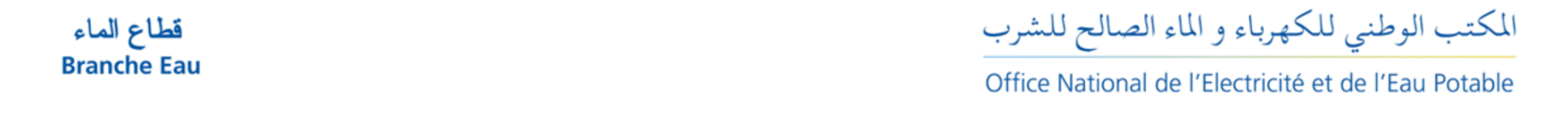 15 juillet 2022Communiqué de PresseCampagne « Plages propres 2022 »La plage de Bouznika hisse le Pavillon Bleu pour la 16ème année consécutive *-*-*-*Le mardi 19 juillet 2022, une cérémonie officielle de hissage du label « Pavillon bleu » a été organisée à la plage de Bouznika en présence de Monsieur le Gouverneur de la province de Benslimane, des représentants de la Commune de Bouznika, de la Fondation Mohammed VI pour la Protection de l’Environnement et de la société civile ainsi que des responsables de l’Office National de l’Electricité et de l’Eau potable.La plage de Bouznika obtient cet Eco-label pour la 16ème année consécutive depuis 2007 grâce à l’implication citoyenne de l’ONEE dans le programme « Plages Propres » piloté par la Fondation Mohammed VI pour la Protection de l’Environnement et dont la thématique de l’édition 2022 est axée sur la lutte contre les déchets plastiques dans les mers et océans.Le label « Pavillon bleu » est une référence internationale dans le domaine de la qualité des sites balnéaires, délivré par la Fondation pour l'Education à l'Environnement (FEE) pour distinguer les sites balnéaires qui répondent aux critères de qualité et de sécurité. L’obtention de ce label nécessite une mise à niveau du site candidat en remplissant un certain nombre de critères notamment dans les domaines de l’hygiène, la propreté et la sécurité ainsi que la sensibilisation au développement durable et l’animation sportive, culturelle et artistique. Sa reconduction est tributaire du maintien et de l’amélioration continue des acquis sur la base d’une réévaluation annuelle par la FEE de l’état des plages bénéficiaires.A ce titre, afin de garantir les critères d’attribution du label « Pavillon Bleu » et contribuer au bien-être des estivants durant la période d’estivage, l’ONEE a réalisé un important programme au niveau de la plage de Bouznika.Sur le plan de l’aménagement et de l’entretien des installations, l’Office a mis en place au niveau de la plage un espace pour les personnes à besoins spécifiques (pagode, tables, parasols…etc), des blocs sanitaires, des locaux d’animation, des centres de premiers soins, des douches à ciel-ouvert et des bornes fontaines. L’ONEE assure également le nettoyage quotidien de la plage et de son environnement, le criblage du sable, la fourniture des poubelles et des sacs en matériaux recyclés placés tout le long de la plage ainsi que le curage de l’Oued SaikouK dans le cadre de la protection de l’environnement.Dans le domaine de la sensibilisation et l’éducation au développement durable, l’Office a élaboré un riche programme de sensibilisation à la protection des océans contre les effets du changement climatique et la pollution plastique. Ce programme, qui comprend des campagnes de collecte des déchets au niveau de la plage et des déchets sous-marins, des ateliers de tri sélectif et de recyclage des déchets, des tables rondes, des projections de documentaires…etc, a pour objectif de sensibiliser les estivants à l’importance de la protection de l’environnement et leur inculquer les comportements écologiquement responsables à adopter au quotidien.En parallèle, un programme de divertissement est assuré quotidiennement comportant des jeux collectifs, des ateliers de peinture et de sculpture sur sable, des compétitions sportives (sports nautiques et sports sur sable) et des pièces théâtrales portant sur des thématiques environnementales.Par ailleurs, la saison estivale de cette année est marquée particulièrement par la mise en place au village d’animation de l’ONEE d’une bibliothèque équipée d’ouvrages sur différentes thématiques, ainsi qu’un espace aménagé permettant de faciliter l’accès des estivants à la lecture au niveau de la plage et favoriser ainsi l’apprentissage notamment dans le domaine de l’environnement. En ce qui concerne la signalétique, il a été procédé à l’installation au niveau de la plage de Bouznika des panneaux de sensibilisation et des plaques signalétiques d’orientation en particulier pour les personnes à besoins spécifiques, ainsi qu’un écran géant et une borne interactive afin de mettre à la disposition des estivants des outils digitaux de sensibilisation et un affichage dynamique. D’autres actions sont réalisées dans le domaine du contrôle de la qualité des eaux de baignade à travers le renforcement du contrôle de la qualité des eaux de baignade de la plage de Bouznika durant toute la période estivale.L’engagement de l’ONEE dans la campagne nationale « Plages Propres » s’inscrit dans le cadre de la stratégie de l’Office visant la préservation de l’environnement et la contribution au développement durable de notre pays. Cet engagement a été couronné par l’attribution à l’Office de plusieurs Trophées pour la plage de Bouznika : « Trophée de l’Innovation en 2003 et 2008 », « Trophée de l’initiative en 2007, 2009 et 2011 », et « Trophée Lalla Hasna Littoral Durable en 2016 et 2018 ».